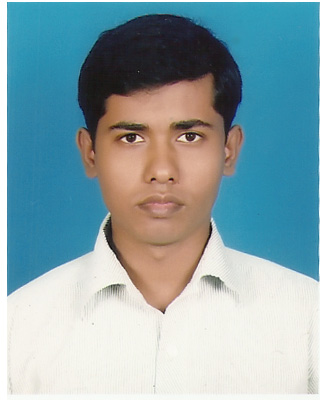 トゥヒヌル・ラ-マン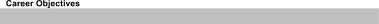 私はバングラデシュ大学のコンピュータサイエンス学部を卒業し、現在ダフォディルジャパンIT（上級専門学校）にて上級ITスキルと日本語を学んでいます。今後は、これまで学んだITのスキルを、アジアで最も発展した国である日本で活かし、より高い実務経験とさらに新しい技術を習得し、アジア、さらには世界で活躍できる高度エンジニアになりたいと考えています。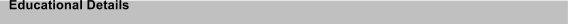 バングラデシュ大学卒業学部　コンピュータサイエンス学部通過年	：2014年結果		：CGPA（3.28）パブナ技術高等専門学校卒業専門		：コンピュータサイエンス通過年	：2008年（セッション2004-05）ボード	：BTEB 	 結果	：CGPA（3.56）カリア公立高等学校グループ	：科学通過年	：2004年ボード	：Dhaka結果		：GPA（4.06）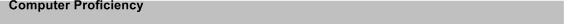 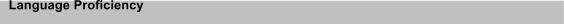 言語：日本語、英語、ベンガル語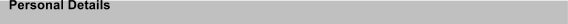 氏名		：トゥヒン・ラハマン父親		：Asraf Ali母親		：Nurunnahar Khanam住所		：Vill-Wail, P.O- Kalia Bazar, P.S-Daulatpur, Dist-Manikgonj国籍		：バングラデシュ誕生日	：1989年5月4日性別		：男性婚姻		：未婚コンピュータスキル  プロジェクト (大学)バングラデシュ大学卒業生組合(Web ポータル) 使用言語 CodeIgniter framework, HTML, CSS(bootstrap), AJAX , MySQL, etcJavaプロジェクトバスチケットシステム使用言語 HTML, CSS, jsp, servlet, Java Script,  MySQL etc. Javaプロジェクト学生管理システム使用言語 Java Swing, mysql database, 在庫管理システム使用言語 Java Struts2 Frameworkランニングプロジェクト( ECペイロール管理システム)使用言語 Java Spring Framework